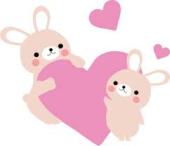 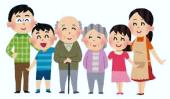 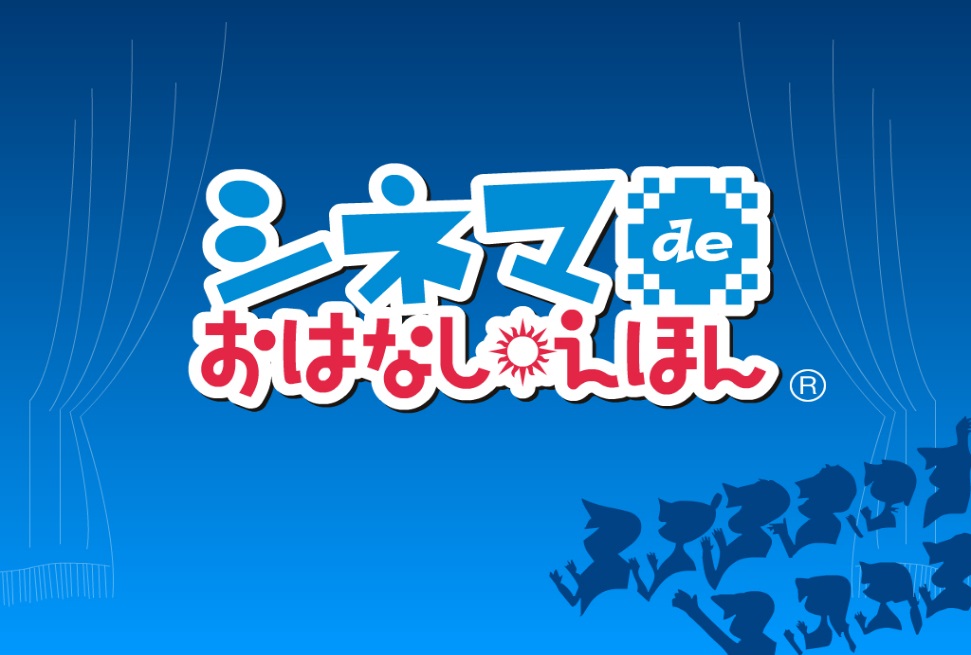 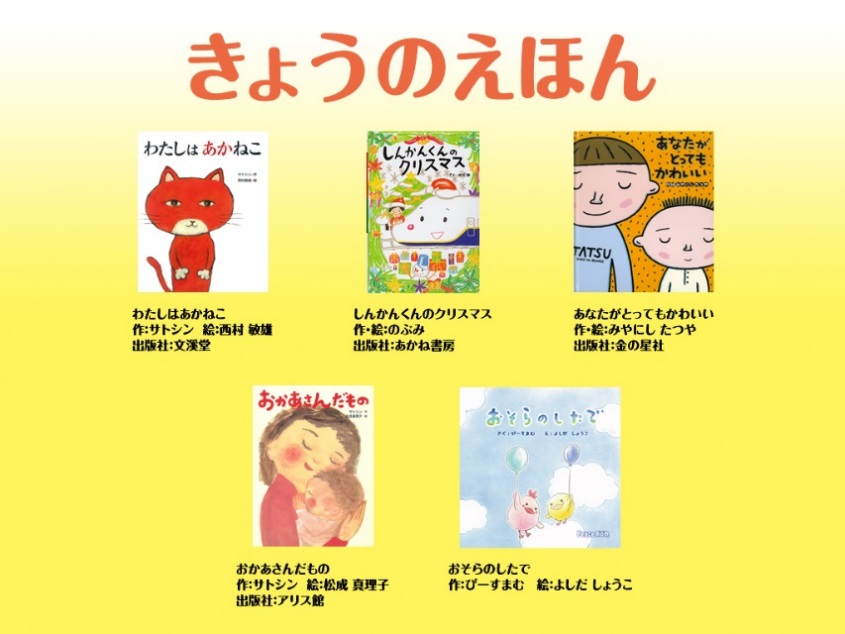 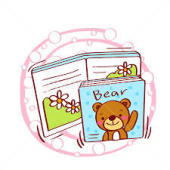 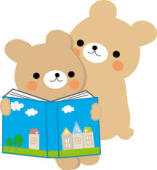 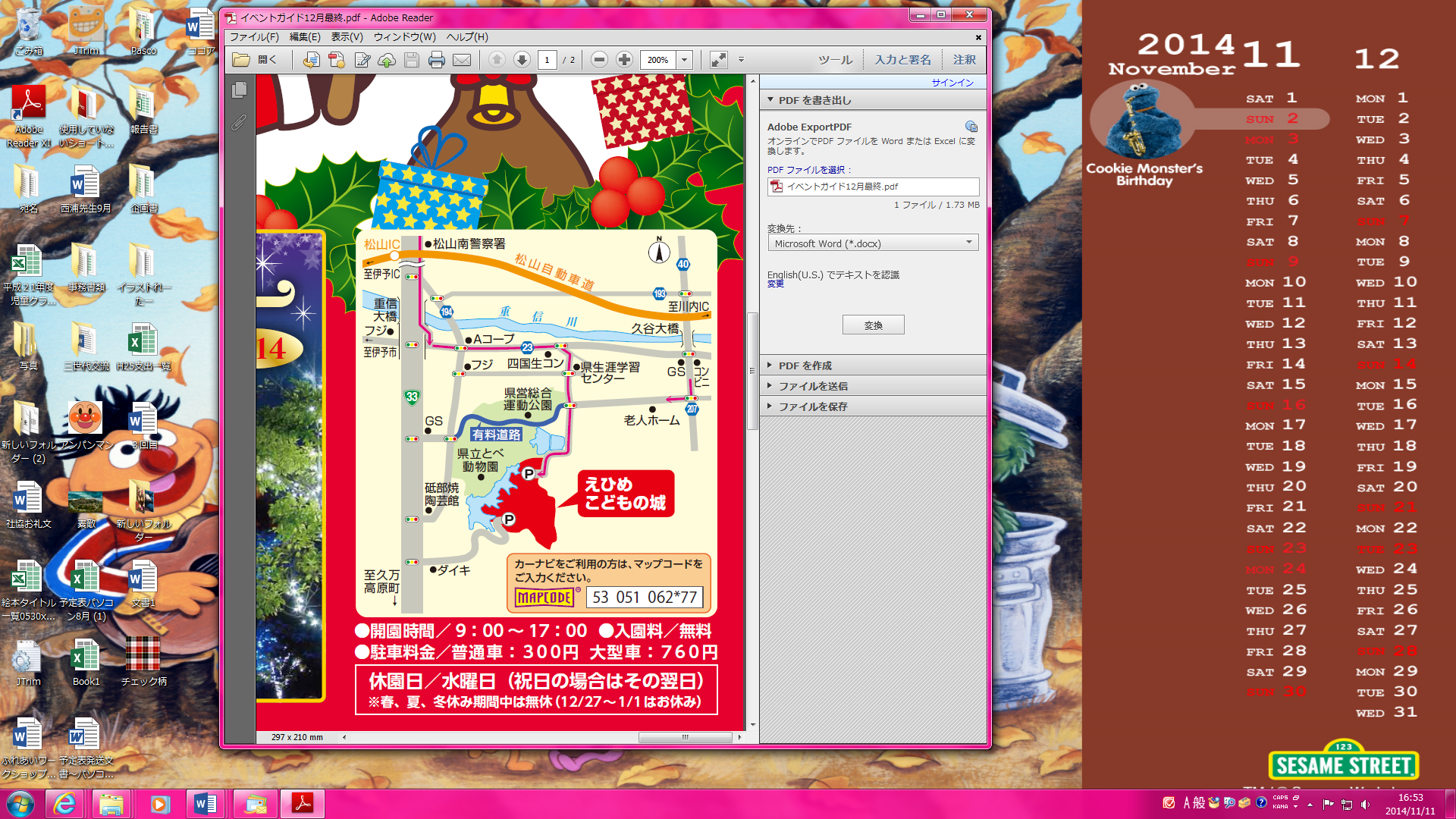 第3回 えひめこどもみらいネットセミナー　参加申し込み用紙申込方法／下記の項目を記入の上、FAXにてお申し込みください。または、はがきでも受付できます。　　　　　FAX番号（089）963-4990（FAXご利用の場合は、確認のお電話をお願いします）。募集期間：1１月２０日（木）まで　　　　　　　　　　　　　　　　　　　※この情報は当協議会の連絡以外10月2１日（金）までに当協議会から連絡がないときは受講できます。 　　 使用いたしません。　　　　　　　　首が据わっているお子様から就学前までのお子様の託児を行います。託児のご案内　　●預かり時間／10:30～12:０0（受付時間10:00～10:25）　　　　　　　　　託児をご利用の方は、お早めにお越しください。　　　　　　　　●定員／事前募集で先着２0名です。ご了承ください。お問い合わせ　　〒791-1135　松山市西野町乙108-1　　　　　　　TEL（089）963-3300お申し込み先　　えひめこどもの城内 愛媛県地域活動連絡協議会 行　　 FAX（089）963-4990　　　　　愛媛県地域活動連絡協議会、通称「みらい子育てネットえひめ」は、県内各地で子どもたちのために活動している母親を中心としたクラブ（母親クラブ、子育てサークル等）により構成されています。活動の発足は昭和34年と非常に歴史があり、その活動は当県団体紹介　から全国へと広がりをみせました。昭和48年には国庫補助を受け、全国的に認められる組織となりました。「まちの子はみんなわが子」、「みんなで子育て」を合言葉に、こどもたちにとって安心・安全な地域づくりのための活動をしております。　　　　　　愛媛県地域活動連絡協議会では、こどもたちのために住みよい地域づくりのお手伝いができるよう、各クラブで、公園の安全点検や活動概要　遊具点検及び事故防止活動などを行っております。また、当会で所有している木のおもちゃの貸出や、「地域共育ネットワーク事業」として三世代が遊びや体験活動を通してふれあう事業や、お母さんやお父さんのための子育て応援事業として研修会などを実施しております。　　　　　　　　　　　　　　　　　　　　　　　　　　　　　　　　　　　　　　　　　　　　　　　　　　　加入団体　当会では、一緒に活動していただける団体を募集しております。子どもたちのために地域で活動している団体、児童館を拠点として募集　　いる母親クラブ、地域において親子での交流を図っている子育てサークル等、幅広い参加をお待ちしています。みんな、で子育てしませんか？まずは、お気軽にお問い合わせください。　　　　　活動内容等、ホームページでもご覧いただけます。　　　　　　　 HPアドレス　http://www.i-kodomo.jp/e-chiiki/index.htmlこの事業は、子育て支援者向け研修事業〈小規模研修会〉として一般財団法人こども未来財団との主催で実施いたします。主催：一般財団法人こども未来財団　愛媛県地域活動連絡協議会　　共催：えひめこどもの城参加者氏名住　所電話番号参加希望に〇を記入託児の有無お子様の年　齢(何歳何カ月)性別所属(　　　　　　　)　〒☎セミナー男・女所属(　　　　　　　)　〒☎交流会男・女所属(　　　　　　　)〒☎セミナー男・女所属(　　　　　　　)〒☎交流会男・女所属(　　　　　　　)〒☎セミナー男・女所属(　　　　　　　)〒☎交流会男・女